INSTRUÇÕES PARA ENVIO DE RELATÓRIOS SEMESTRAIS, FINAIS OU CANCELAMENTO DE PROTOCOLOS DE PESQUISA JÁ AUTORIZADOS PELO CEP/UNIVAGOs relatórios ou solicitações de cancelamento de protocolos de pesquisa deverão ser encaminhados exclusivamente através da Plataforma Brasil, segundo modelo para relatório disponível na página do CEP/UNIVAG.Relatórios sem assinatura do pesquisador responsável não serão analisados.Para anexar o relatório ou pedido de cancelamento entre na Plataforma Brasil. Para cada projeto cadastrado serão visualizadas as seguintes informações: tipo, número CAAE, versão, pesquisador responsável, Comitê de ética, instituição, origem, ultima apreciação, situação e no final da linha aparece uma “lupa” na coluna denominada ação. Clique nela para detalhar o projeto correspondente ao protocolo de pesquisa aprovado. Na página detalhada do projeto clique no ícone  que se encontra na coluna “ações’, no item lista de apreciações do projeto. Abrirá uma página que permitirá o envio de notificações. Em “Tipo de Notificação” selecione a opção desejada (envio de relatório semestral, envio de relatório final, etc.). Preencha com atenção os campos necessários e anexe o formulário de relatório e outros documentos. 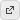 